                 JÍDELNÍČEK      12.2. -16.2.2024  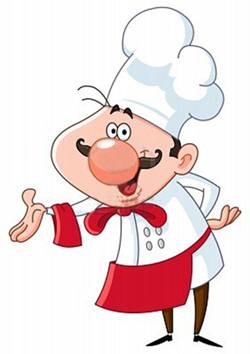 Změna jídelníčku a alergenů vyhrazena                        vedoucí jídelny: Radka Zámišová   Strava je určena k okamžité spotřebě.                  PondělíHouska,pomazánka ze strouhaného sýra,mrkev,jablko, kakao,ovocný čaj  A / 1,3,7 Polévka zeleninová, strouhání těstovinové  A / 1,3,7,9Lívanečky,džem,čaj   A / 1,3,7Chléb, pomazánka z červené čočky s lučinou,okurka,sirup A /1,3,7ÚterýŠlehaný tvaroh vanilkový,banán,čaj s citronem  A / 1,7Kulajda s koprem a bramborami  A / 1,7Mletá roláda,br.kaše,zelný salát s mrkví, čaj s citrónem  A / 1Rohlík, máslo,paprika,mléko,sirup  A 1,3,7StředaVeka,pomazánka tvarohová z ajvaru,pomeranč,melta, čaj s medem   A / 1,3,7Polévka vločková  A / 1,9Vepřové na kmíně,vřetena ,čaj s medem  A / 1Chléb,pomazánka z rybího file,rajče, sirup A / 1,3,7,4ČtvrtekSelský rohlík,pomazánka hermelínová,okurka,mléko, čaj ovocný A / 1,7,3,4Polévka fazolová  A / 1Roštěná,rýže, čaj ovocný    A / 1Houska, medové máslo,jablko,sirup  A / 1,3,7PátekDomácí třený koláč s lesním ovocem,jablko,ovocné mléko, čaj s citronem  A / 1,3,7Polévka norská se zeleninou A / 1,9,4Obalovaný květák,brambory,jofresh,polníček, čaj A / 1,3,7Chléb,pomazánkové máslo,okurka, sirup  A / 1,3,7